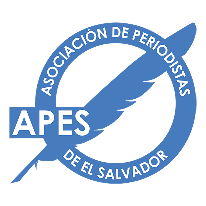 Nombres: _______________________________________________________________ 	_____________ Apellidos: _______________________________ Correo electrónico personal 	: _____________________________________________________________ Dirección de residencia: ________________________________________________________________ Fecha de nacimiento: __________________________________________________________________ Teléfono fijo: _______________  Celular: _________________   DUI: _________________       NIT: ________________________ 2. Datos laborales: Institución o medio en que labora: ___________________________________________________________ Teléfono de oficina: ______________  Celular de trabajo:________________ Cargo: ________________ Dirección del medio, institución o empresa: _____________________________________________ Página web del lugar de trabajo:______________________________________________________ 3. Socios de la APES que pueden dar referencia para su ingreso (De no tener referencias de socios, pasar al numeral 4): __________________________________ Firma: ________________ ___________________________________ Firma: _________________ 4. Periodistas  que pueden dar referencia para su ingreso: __________________________________ Firma: ________________ ___________________________________ Firma: _________________ 5. Forma de pago de membresía anual: $60 Pago total: ___  Mensual: ___  Número de pagos que solicita: _____ Lugar para hacer cobro:   Residencia ____    Trabajo____ Fecha de solicitud: ___________________ Nota: La solicitud deberá presentarse en las oficinas de APES o puede enviar el formulario escaneado al correo: apeselsalvador1@gmail.com o asistentejuntadirectivactiva@apes.org.sv Una vez ingresada la solicitud, esta será sometida a consideración de la Junta Directiva, quien dará una respuesta en un plazo no mayor a 15 días. Por favor anexar Hoja de vida. Condominio Metro 2000, local A-31, Tercer nivel, sobre 47 Av. Norte, Col Flor Blanca San Salvador. Tel: 2260-8130 